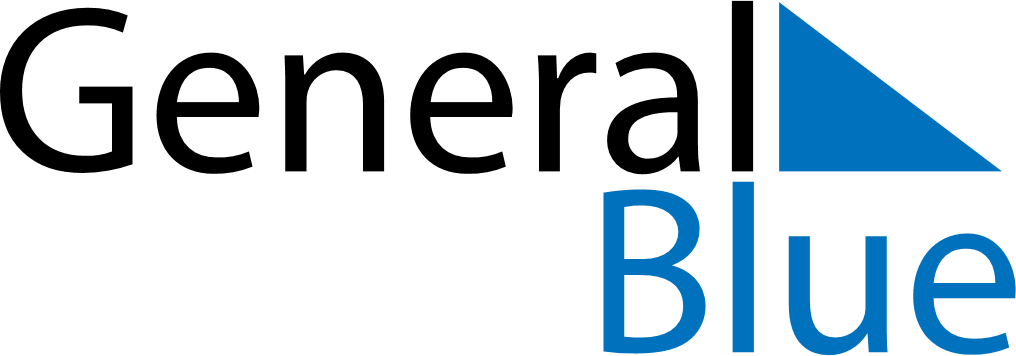 Daily Planner February 14, 2021 - February 20, 2021Daily Planner February 14, 2021 - February 20, 2021Daily Planner February 14, 2021 - February 20, 2021Daily Planner February 14, 2021 - February 20, 2021Daily Planner February 14, 2021 - February 20, 2021Daily Planner February 14, 2021 - February 20, 2021Daily Planner February 14, 2021 - February 20, 2021Daily Planner SundayFeb 14MondayFeb 15TuesdayFeb 16WednesdayFeb 17ThursdayFeb 18 FridayFeb 19 SaturdayFeb 20MorningAfternoonEvening